Kartonnen beker,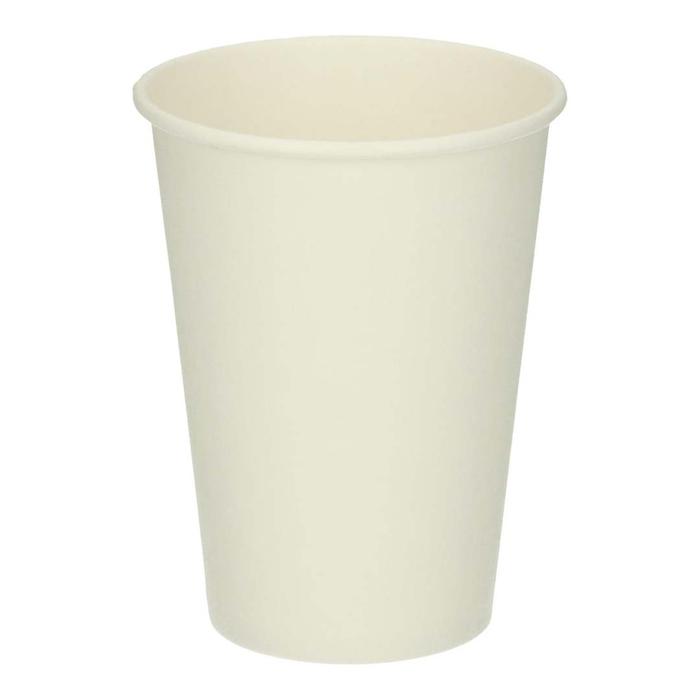 Eigenschappen:Waterdicht door laagje polyethyleen.Stevig door dat het gebogen is in een cilinderRecyclebaarGoedkoopMakkelijk te makenMogelijke alternatieven:Plastic, maar dat is niet milieuvriendelijkPoselein, gaat lang mee maar vervult niet de functie als wegwerpbeker.Gewicht: 4,6 gramAfmetingen: diameter 70,3 mm. Hoogte 78mm.Fabricagetechnieken:Dubbel laags karton met laagje polyethyleen er tussen geperst.Verbindingstechnieken:De bovenkant is omgevouwen.De onderkant zit vast door het laagje polyethyleen.Kartonnen vouwdoos,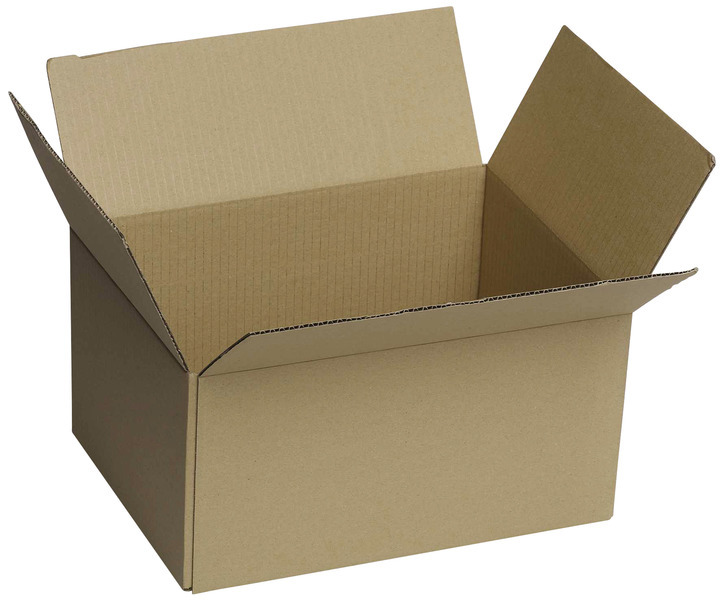 Eigenschappen:Stevige constructie voor kartonGoedkoopHerbruikbaarRecyclebaarVouwbaarMogelijke alternatieven:Plastic, beter te hergebruiken alleen niet handig om in elkaar te vouwen want het is niet goed buigbaar.Hout, steviger maar kan je niet makkelijk openen als het dicht is gemaakt met spijkers zoals dat meestal is en kan je niet goed opbergen.Gewicht: 100 gramAfmetingen: L 500mm, B 300mm, H 200mmFabricagetechnieken: Dubbel laags golfkarton 4mmVerbindingstechnieken:Mogelijk lijm of plakband maar kan ook vouwen